中标候选人的公示     广珠城际接触网设备三级修工程施工总价承包招标[招标编号: GSGZD-2021-01]项目的招标评标工作已经结束，共有3家单位递交了投标文件，经评标委员会评审，共2家单位投标文件为有效投标文件，共否决1家单位投标文件（被否决投标文件的情况为1家投标人未通过资格审查）。评标委员会经评审推荐了本项目中标候选人，所有中标候选人资格能力条件均响应招标文件要求。现将中标候选人情况予以公示(公示时间从2021年-9月-26日17时00分至2021年-9月-29日23时59分止)，具体如下：根据《中华人民共和国招标投标法实施条例》第五十四条规定，投标人或其它利害关系人对该公示内容有异议的，应当在中标候选人公示期间向招标人提出。招标人应当自收到异议之日起3日内作出书面答复，作出答复前，应当暂停招标投标活动。投标人或其他利害关系人对招标人答复仍持有异议的，应当在收到答复之日起10日内持招标人的答复及投诉书，向招标投标监督部门提出投诉。异议受理部门(招标人): 广深铁路股份有限公司广州供电段联系人: 杨工联系电话: 020-61358533招投标监督部门: 广深铁路股份有限公司联系地址: 深圳市罗湖区和平路1052号联系电话: 0755-61382507招标人名称：广深铁路股份有限公司广州供电段日期：2021年9月26日附件：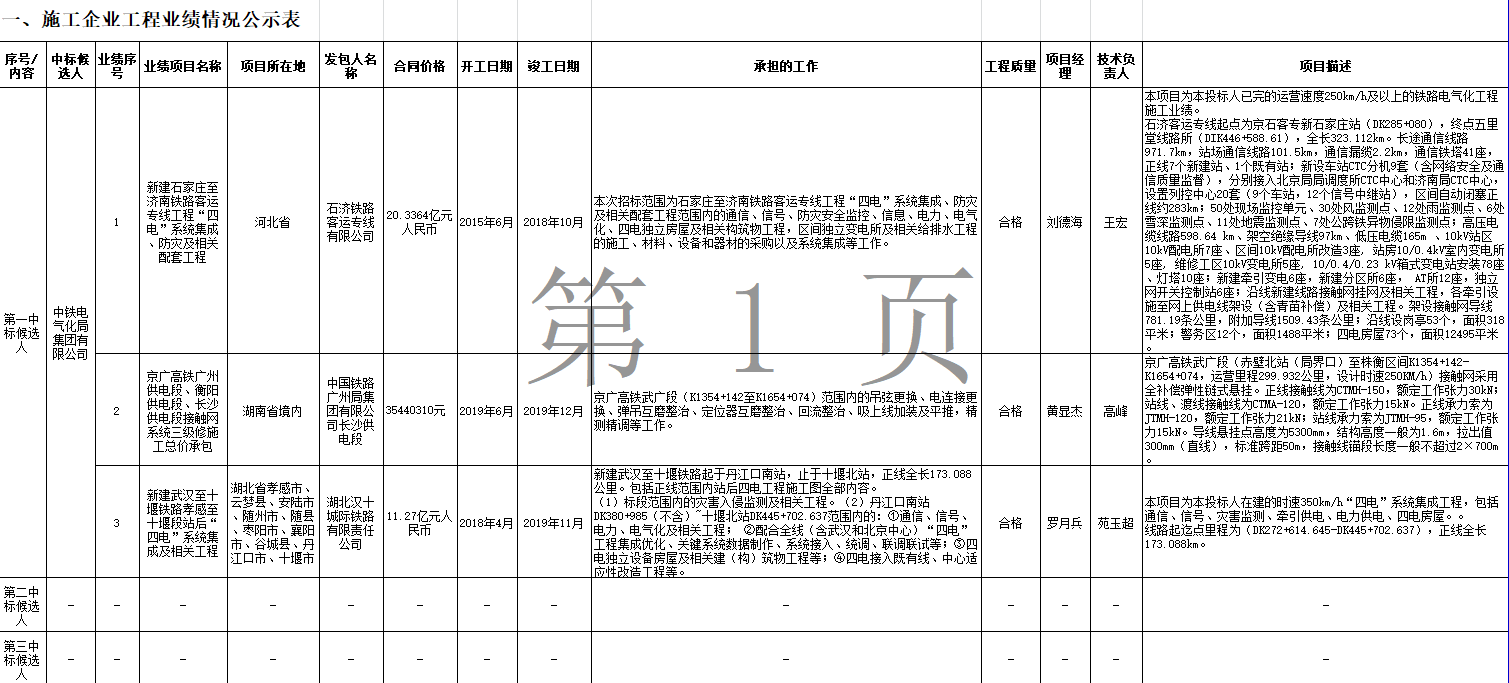 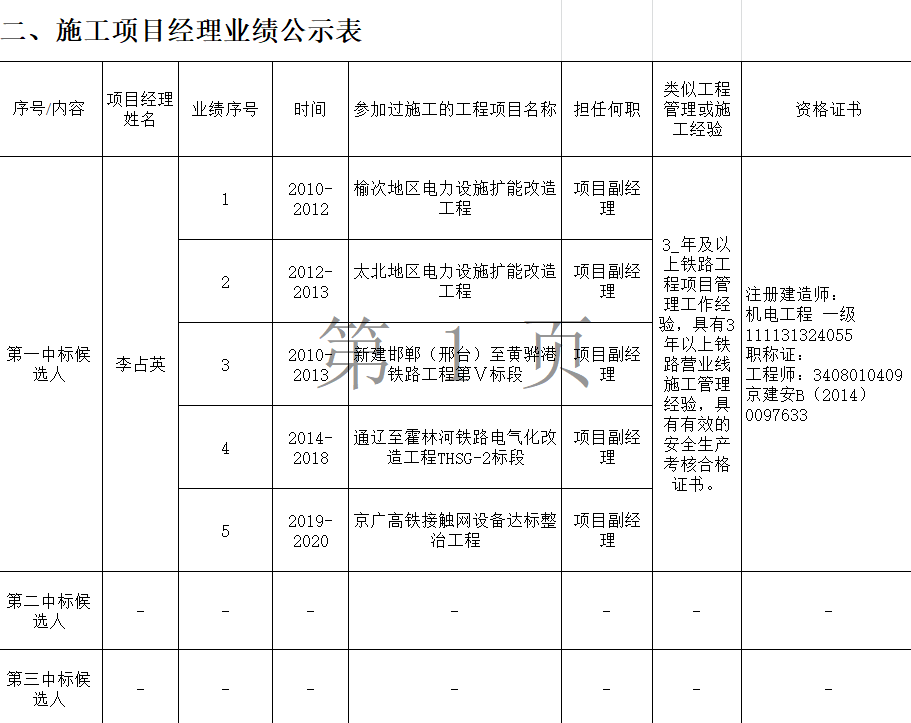 中标候选人第一中标候选人第二中标候选人第三中标候选人投标人名称中铁电气化局集团有限公司//投标报价（万元）1831.1396//评分情况96.4562//项目经理（项目负责人）李占英//执业证书编号京111131324055//承诺质量目标符合铁路建设标准//承诺工期4个月//企业工程业绩见附件//项目经理工程业绩见附件//